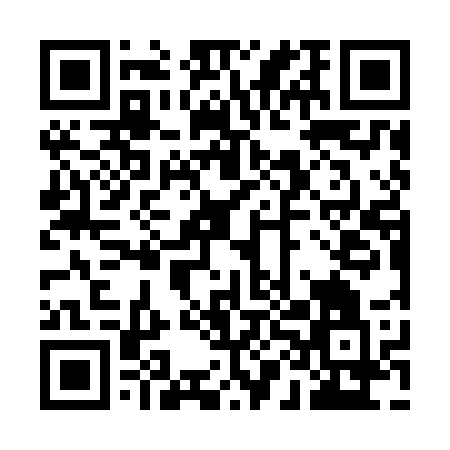 Ramadan times for Hart Lake, Nova Scotia, CanadaMon 11 Mar 2024 - Wed 10 Apr 2024High Latitude Method: Angle Based RulePrayer Calculation Method: Islamic Society of North AmericaAsar Calculation Method: HanafiPrayer times provided by https://www.salahtimes.comDateDayFajrSuhurSunriseDhuhrAsrIftarMaghribIsha11Mon6:126:127:331:245:267:157:158:3712Tue6:106:107:311:245:277:177:178:3813Wed6:086:087:291:235:287:187:188:4014Thu6:066:067:281:235:297:197:198:4115Fri6:046:047:261:235:307:217:218:4216Sat6:026:027:241:235:317:227:228:4417Sun6:006:007:221:225:327:237:238:4518Mon5:585:587:201:225:337:257:258:4719Tue5:565:567:181:225:347:267:268:4820Wed5:545:547:161:215:357:277:278:4921Thu5:525:527:141:215:367:297:298:5122Fri5:505:507:121:215:377:307:308:5223Sat5:485:487:101:205:387:317:318:5424Sun5:465:467:091:205:397:337:338:5525Mon5:445:447:071:205:407:347:348:5726Tue5:425:427:051:205:417:357:358:5827Wed5:405:407:031:195:427:367:369:0028Thu5:385:387:011:195:437:387:389:0129Fri5:365:366:591:195:447:397:399:0330Sat5:335:336:571:185:457:407:409:0431Sun5:315:316:551:185:467:427:429:061Mon5:295:296:531:185:477:437:439:072Tue5:275:276:511:175:487:447:449:093Wed5:255:256:501:175:497:467:469:104Thu5:235:236:481:175:507:477:479:125Fri5:215:216:461:175:517:487:489:146Sat5:185:186:441:165:527:497:499:157Sun5:165:166:421:165:527:517:519:178Mon5:145:146:401:165:537:527:529:189Tue5:125:126:381:155:547:537:539:2010Wed5:105:106:371:155:557:557:559:22